COMPOSIÇÃO DO COLEGIADO DELEGADO(Artigo 6° do Regimento Interno do Departamento de Geociências)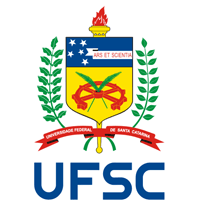 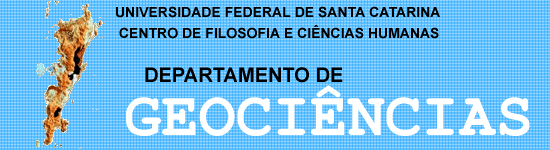 OrdemNomeOrigemE-mail1Norberto Olmiro Horn FilhoChefe horn@cfh.ufsc.br2Everton da SilvaSubchefe everton.silva@ufsc.br3Márcio Rogério SilveiraCoordenador de Pesquisamarcio.silveira@ufsc.br4Roberto Fabris GoerlCoordenador de Extensãoroberto.campos@ufsc.br5Patrick Maia CardosoRepresentante dos servidores técnico-administrativospatrick.cardoso@ufsc.br6José Messias BastosCoordenador do curso de graduação em Geografiajbastos57@gmail.com7Marivaldo dos Santos NascimentoCoordenador do curso de graduação em Geologiamarivaldo.nascimento@ufsc.br8Rosemy da Silva NascimentoCoordenador do Programa de Pós-graduação em Geografiarosemy.nascimento@gmail.com9Janete Josina de AbreuCoordenador do Programa de Pós-Graduação em Desastres Naturaisjabreu2@gmail.com10Rafaela Cristina Ramalho SaraivaRepresentante discente dos cursos de graduaçãofafa.saraiva@hotmail.com11João Victor Moré RamosRepresentante discente dos programas de pós-graduaçãojaumbgood@gmail.com